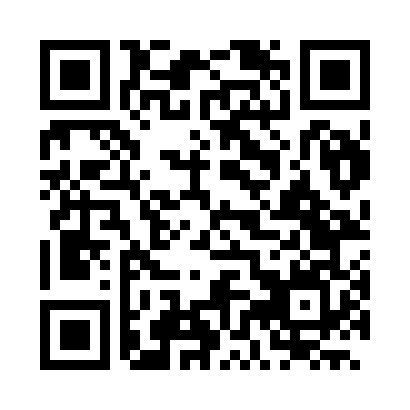 Prayer times for Areia Branca, BrazilWed 1 May 2024 - Fri 31 May 2024High Latitude Method: NonePrayer Calculation Method: Muslim World LeagueAsar Calculation Method: ShafiPrayer times provided by https://www.salahtimes.comDateDayFajrSunriseDhuhrAsrMaghribIsha1Wed4:165:2811:262:475:246:312Thu4:165:2811:252:475:236:313Fri4:165:2811:252:475:236:304Sat4:165:2811:252:475:236:305Sun4:165:2811:252:475:236:306Mon4:165:2811:252:475:236:307Tue4:165:2811:252:475:226:308Wed4:165:2811:252:475:226:309Thu4:165:2811:252:475:226:3010Fri4:165:2811:252:475:226:3011Sat4:165:2811:252:475:226:3012Sun4:165:2811:252:475:226:3013Mon4:165:2811:252:475:226:3014Tue4:165:2811:252:475:226:3015Wed4:165:2811:252:475:226:3016Thu4:165:2811:252:485:226:3017Fri4:165:2811:252:485:216:3018Sat4:165:2911:252:485:216:3019Sun4:165:2911:252:485:216:3020Mon4:165:2911:252:485:216:3021Tue4:165:2911:252:485:216:3022Wed4:165:2911:252:485:216:3123Thu4:165:2911:252:485:216:3124Fri4:165:2911:252:485:216:3125Sat4:165:3011:262:485:216:3126Sun4:165:3011:262:495:226:3127Mon4:165:3011:262:495:226:3128Tue4:165:3011:262:495:226:3129Wed4:165:3011:262:495:226:3130Thu4:165:3111:262:495:226:3231Fri4:175:3111:262:495:226:32